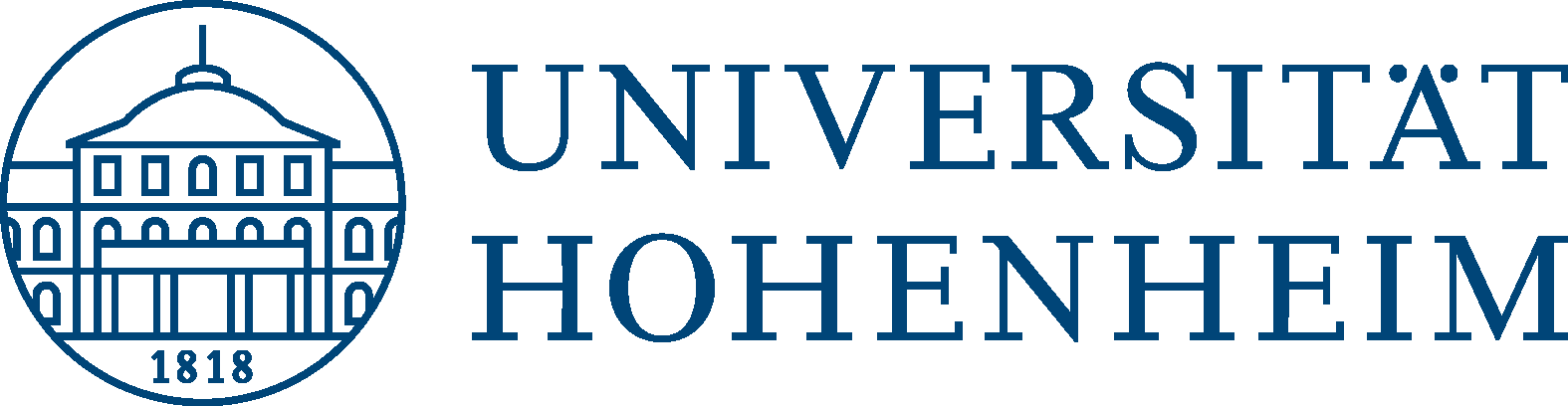 Formular A der Fakultät Wirtschafts- und SozialwissenschaftenVor dem Auslandsaufenthalt einzureichen: Formular AVorabprüfung auf Anerkennung von ausländischen Studien- und Prüfungsleistungen Formular A bitte online ausfüllen und per E-Mail einreichen: anerkennung-wiso@uni-hohenheim.deBitte nennen Sie im Betreff: <<Ihren Studiengang>> VorabprüfungBitte schließen Sie bei der Auswahl der Kurse größere Überschneidungen mit bereits in Hohenheim besuchten oder noch zu besuchenden Veranstaltungen nach bestem Gewissen aus.Mit Formular A beantragen Sie eine Vorabprüfung auf Anerkennung. Die eigentliche Anerkennung von im Ausland erbrachten Studien- und Prüfungsleistungen erfolgt erst im Anschluss Ihres Auslandsaufenthalts mit der Einreichung von Formular B.1. Angaben zur Person1. Angaben zur PersonName, VornameMatrikel-Nr. (Hohenheim)Aktuelles FachsemesterE-Mail@uni-hohenheim.deStudiengang
(Universität Hohenheim)2. Angaben zur Hochschule, an der die Leistungen erbracht werden2. Angaben zur Hochschule, an der die Leistungen erbracht werdenHochschule, an der die Leistung erbracht wirdOrt / LandStudienniveau an der ausländischen HochschuleAustauschprogrammDauer des AuslandsaufenthaltsVon:Bis:3. Angaben zu den Leistungen3. Angaben zu den Leistungen3. Angaben zu den Leistungen3. Angaben zu den Leistungen3. Angaben zu den LeistungenKurse, die Sie im Ausland besuchen werden* (=Table A des Learning Agreement)Kurse, die Sie im Ausland besuchen werden* (=Table A des Learning Agreement)Module oder Profil-/Schwerpunktbereiche an der Universität Hohenheim, für welche die Anerkennung gelten sollModule oder Profil-/Schwerpunktbereiche an der Universität Hohenheim, für welche die Anerkennung gelten sollAnerkennungggf. Kursnummer und -titelCredits**Module oder                                Profil-/ SchwerpunktbereicheECTS-CreditsAnerkennung geplant Ja Nein, keine Credits zur     Verfügung*** Nein, jedoch Prüfung für     Erasmus-Zuschuss nötigAnerkennbar (wird von der Fakultät ausgefüllt)  Ja     Nein    UnklarNein / Unklar, da... wesentliche Unterschiede in den Kompetenzen
 unvollständige / nicht aussagekräftige InformationenNein / Unklar, da... wesentliche Unterschiede in den Kompetenzen
 unvollständige / nicht aussagekräftige InformationenNein / Unklar, da... wesentliche Unterschiede in den Kompetenzen
 unvollständige / nicht aussagekräftige Informationen Ja Nein, keine Credits zur     Verfügung*** Nein, jedoch Prüfung fürErasmus-Zuschuss nötigAnerkennbar (wird von der Fakultät ausgefüllt)  Ja     Nein    UnklarNein / Unklar, da... wesentliche Unterschiede in den Kompetenzen
 unvollständige / nicht aussagekräftige InformationenNein / Unklar, da... wesentliche Unterschiede in den Kompetenzen
 unvollständige / nicht aussagekräftige InformationenNein / Unklar, da... wesentliche Unterschiede in den Kompetenzen
 unvollständige / nicht aussagekräftige Informationen Ja Nein, keine Credits zur     Verfügung*** Nein, jedoch Prüfung fürErasmus-Zuschuss nötigAnerkennbar (wird von der Fakultät ausgefüllt)  Ja     Nein    UnklarNein / Unklar, da... wesentliche Unterschiede in den Kompetenzen
 unvollständige / nicht aussagekräftige InformationenNein / Unklar, da... wesentliche Unterschiede in den Kompetenzen
 unvollständige / nicht aussagekräftige InformationenNein / Unklar, da... wesentliche Unterschiede in den Kompetenzen
 unvollständige / nicht aussagekräftige Informationen Ja Nein, keine Credits zur     Verfügung*** Nein, jedoch Prüfung fürErasmus-Zuschuss nötigAnerkennbar (wird von der Fakultät ausgefüllt)  Ja     Nein    UnklarNein / Unklar, da... wesentliche Unterschiede in den Kompetenzen
 unvollständige / nicht aussagekräftige InformationenNein / Unklar, da... wesentliche Unterschiede in den Kompetenzen
 unvollständige / nicht aussagekräftige InformationenNein / Unklar, da... wesentliche Unterschiede in den Kompetenzen
 unvollständige / nicht aussagekräftige Informationen Ja Nein, keine Credits zur     Verfügung*** Nein, jedoch Prüfung fürErasmus-Zuschuss nötigAnerkennbar (wird von der Fakultät ausgefüllt)  Ja     Nein    UnklarNein / Unklar, da... wesentliche Unterschiede in den Kompetenzen
 unvollständige / nicht aussagekräftige InformationenNein / Unklar, da... wesentliche Unterschiede in den Kompetenzen
 unvollständige / nicht aussagekräftige InformationenNein / Unklar, da... wesentliche Unterschiede in den Kompetenzen
 unvollständige / nicht aussagekräftige Informationenggf. Kursnummer und -titelCredits**Modulnummer und -titelECTS-CreditsAnerkennunggeplant Ja Nein, keine Credits zur     Verfügung*** Nein, jedoch Prüfung fürErasmus-Zuschuss nötig Ja Nein, keine Credits zur     Verfügung*** Nein, jedoch Prüfung fürErasmus-Zuschuss nötigAnerkennbar (wird von der Fakultät ausgefüllt)  Ja     Nein    UnklarNein / Unklar, da... wesentliche Unterschiede in den Kompetenzen
 unvollständige / nicht aussagekräftige InformationenNein / Unklar, da... wesentliche Unterschiede in den Kompetenzen
 unvollständige / nicht aussagekräftige InformationenNein / Unklar, da... wesentliche Unterschiede in den Kompetenzen
 unvollständige / nicht aussagekräftige Informationen Ja Nein, keine Credits zur     Verfügung*** Nein, jedoch Prüfung fürErasmus-Zuschuss nötig Ja Nein, keine Credits zur     Verfügung*** Nein, jedoch Prüfung fürErasmus-Zuschuss nötigAnerkennbar (wird von der Fakultät ausgefüllt)  Ja     Nein    UnklarNein / Unklar, da... wesentliche Unterschiede in den Kompetenzen
 unvollständige / nicht aussagekräftige InformationenNein / Unklar, da... wesentliche Unterschiede in den Kompetenzen
 unvollständige / nicht aussagekräftige InformationenNein / Unklar, da... wesentliche Unterschiede in den Kompetenzen
 unvollständige / nicht aussagekräftige Informationen Ja Nein, keine Credits zur     Verfügung*** Nein, jedoch Prüfung fürErasmus-Zuschuss nötig Ja Nein, keine Credits zur     Verfügung*** Nein, jedoch Prüfung fürErasmus-Zuschuss nötigAnerkennbar (wird von der Fakultät ausgefüllt)  Ja     Nein    UnklarNein / Unklar, da... wesentliche Unterschiede in den Kompetenzen
 unvollständige / nicht aussagekräftige InformationenNein / Unklar, da... wesentliche Unterschiede in den Kompetenzen
 unvollständige / nicht aussagekräftige InformationenNein / Unklar, da... wesentliche Unterschiede in den Kompetenzen
 unvollständige / nicht aussagekräftige Informationen4. Kursbeschreibungen der GasthochschuleHinweis: Kursbeschreibungen in gleicher Reihenfolge angeben wie unter 3.Wenn ein Weblink nicht verfügbar ist, reichen Sie die Kursbeschreibungen bitte separat als pdf-Datei ein.4. Kursbeschreibungen der GasthochschuleHinweis: Kursbeschreibungen in gleicher Reihenfolge angeben wie unter 3.Wenn ein Weblink nicht verfügbar ist, reichen Sie die Kursbeschreibungen bitte separat als pdf-Datei ein.4. Kursbeschreibungen der GasthochschuleHinweis: Kursbeschreibungen in gleicher Reihenfolge angeben wie unter 3.Wenn ein Weblink nicht verfügbar ist, reichen Sie die Kursbeschreibungen bitte separat als pdf-Datei ein.1.Kurstitel:1.Weblink einfügen:2.Kurstitel:2.Weblink einfügen:3.Kurstitel:3.Weblink einfügen:4.Kurstitel:4.Weblink einfügen:5.Kurstitel:5.Weblink einfügen:6.Kurstitel:6.Weblink einfügen:7.Kurstitel:7.Weblink einfügen:8.Kurstitel:8.Weblink einfügen: